Janusz Hwozdyk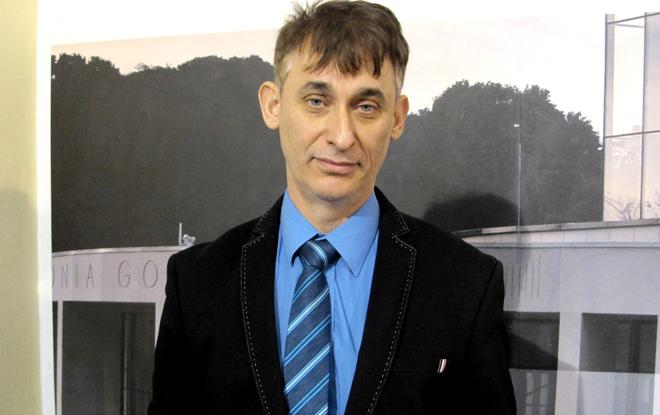 Dyrektor Zespołu Szkół Ogólnokształcących nr 3 w Gorzowie Wielkopolskim, nauczyciel historii i wiedzy o społeczeństwie1. Proszę wymienić trzy ulubione książki, do których wraca Pan  przez lata.H. Sienkiewicz „Pan Wołodyjowski”, Michaił Bułhakow „Mistrz i Małgorzata”, Joe Simpson „Dotknięcie pustki”2.   Dlaczego są one dla Pana ważne?Pierwsza z nich wpłynęła na moje zainteresowanie historią a także na kształtowanie postaw związanych z  patriotyzmem. „Mistrz i Małgorzata”
 to niesamowita książka ze względu na swoją wielowymiarowość zarówno 
w kwestii samej konstrukcji, jak również tematów do których się odnosi. 
A jeżeli jeszcze do tego doda się cały kontekst gry, jaką twórca musiał podjąć 
z radziecką cenzurą, to sprawia, że za każdym razem lektura przynosi inne wrażenia. Ostatnia książka odnosi się do moich górskich pasji. Może być inspiracją zarówno w szukaniu odpowiedzi  o etyczny wymiar partnerstwa 
w górach (braterstwa liny) jak również o możliwości człowieka 
w ekstremalnych sytuacjach. 3.   Kto jest Pana ulubionym autorem (pisarzem)? 
To poeta Zbigniew Herbert.
4.   Za co ceni Pan twórczość tego autora?Za wartości po stronie, której opowiada się jego poezja i przekonanie, że nie wszystkiemu można ulec, nawet jeśli by za to miał spaść bezcenny kapitel ciała – głowa. 